 Wjazd do Jerozolimy Przeczytaj tę historię w ewangelii wg św. Mateusza 21,1-11Uroczysty wjazd do Jerozolimy1 Gdy się przybliżyli do Jerozolimy i przyszli do Betfage na Górze Oliwnej, wtedy Jezus posłał dwóch uczniów 2 i rzekł im: «Idźcie do wsi, która jest przed wami, a zaraz znajdziecie oślicę uwiązaną i źrebię z nią. Odwiążcie je i przyprowadźcie do Mnie! 3 A gdyby wam kto co mówił, powiecie: "Pan ich potrzebuje, a zaraz je puści"». 4 Stało się to, żeby się spełniło słowo Proroka: 5 Powiedzcie Córze Syjońskiej: Oto Król twój przychodzi do Ciebie łagodny, siedzący na osiołku, źrebięciu oślicy. 6 Uczniowie poszli i uczynili, jak im Jezus polecił. 7 Przyprowadzili oślicę i źrebię i położyli na nie swe płaszcze, a On usiadł na nich. 8 A ogromny tłum słał swe płaszcze na drodze, inni obcinali gałązki z drzew i ścielili na drodze. 9 A tłumy, które Go poprzedzały i które szły za Nim, wołały głośno: Hosanna Synowi Dawida!
Błogosławiony Ten, który przychodzi w imię Pańskie! Hosanna na wysokościach!
10 Gdy wjechał do Jerozolimy, poruszyło się całe miasto, i pytano: «Kto to jest?» 11 A tłumy odpowiadały: «To jest prorok, Jezus z Nazaretu w Galilei».MOŻNA RÓWNIEŻ POSŁUCHAĆ POD TYM ADRESEM: http://www.biblijni.pl/Mt,21,1-11Tłum wiwatował na cześć Jezusa, kiedy wjeżdżał na osiołku do Jerozolimy. Przyjrzyj się obrazkowi, a potem odwróć stronę i odpowiedz na pytania.Kiedy:odpowiesz na pytania, uzupełnisz zdania. pokoloruj obrazek przedstawiający wjazd Pana Jezusa do Jerozolimy.Na pamiątkę wjazdu Jezusa do Jerozolimy co roku obchodzimy Niedzielę Palmową.Przygotowujemy palmy, idziemy z nimi do poświęcenia i na procesję. (w tym roku będzie to trudne). 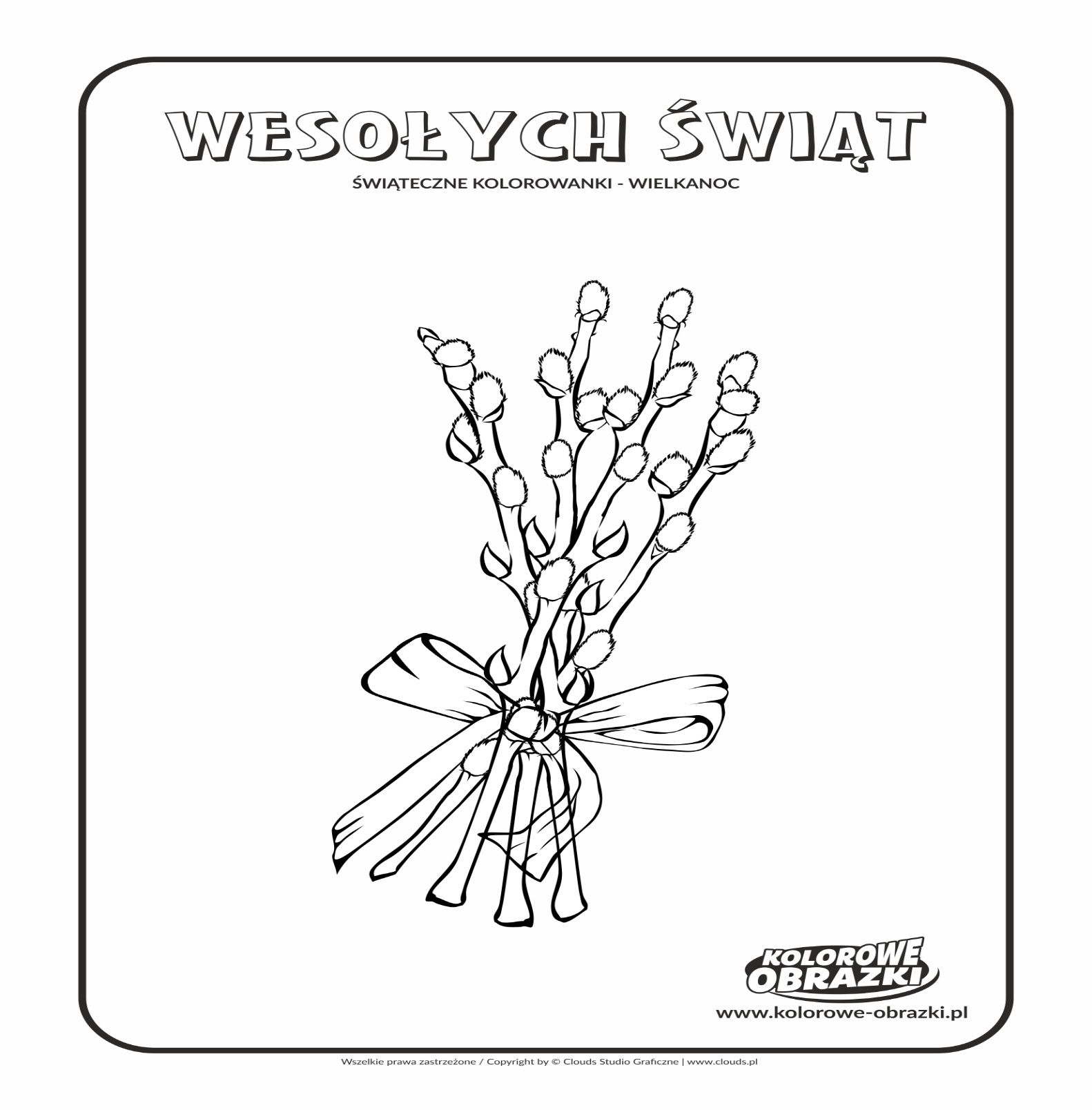 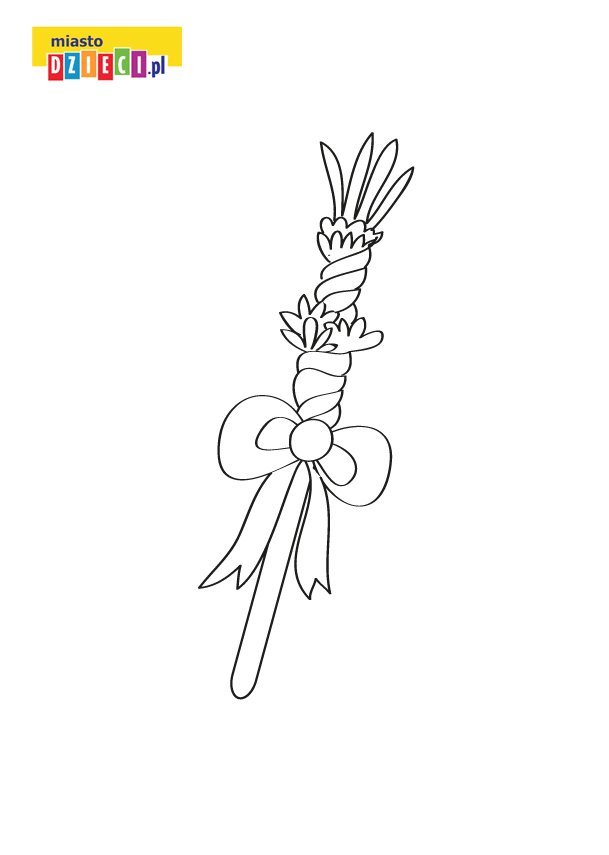 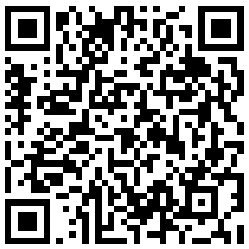 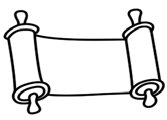 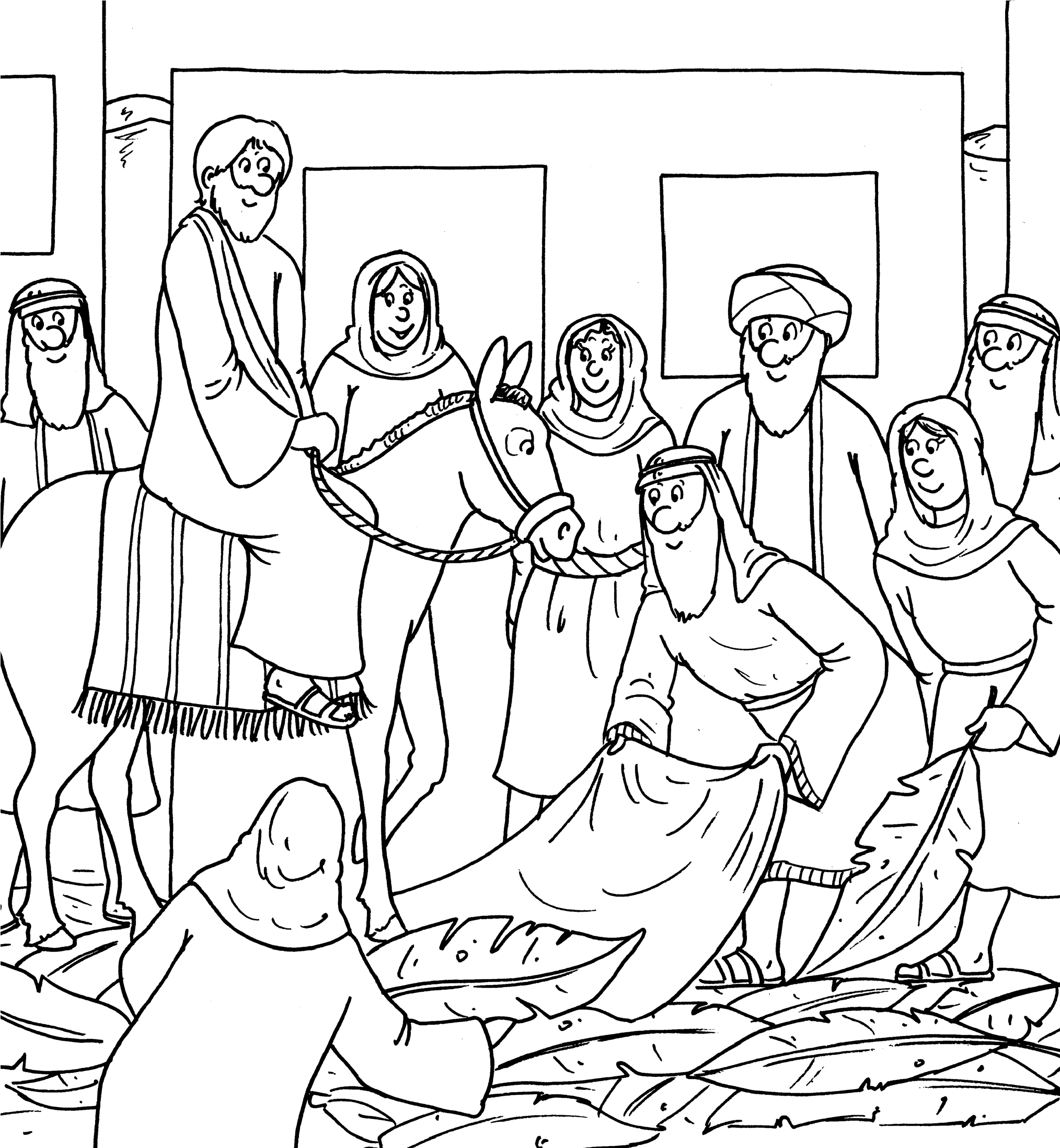 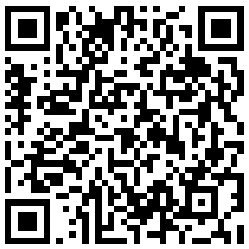 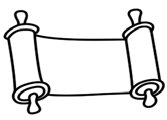 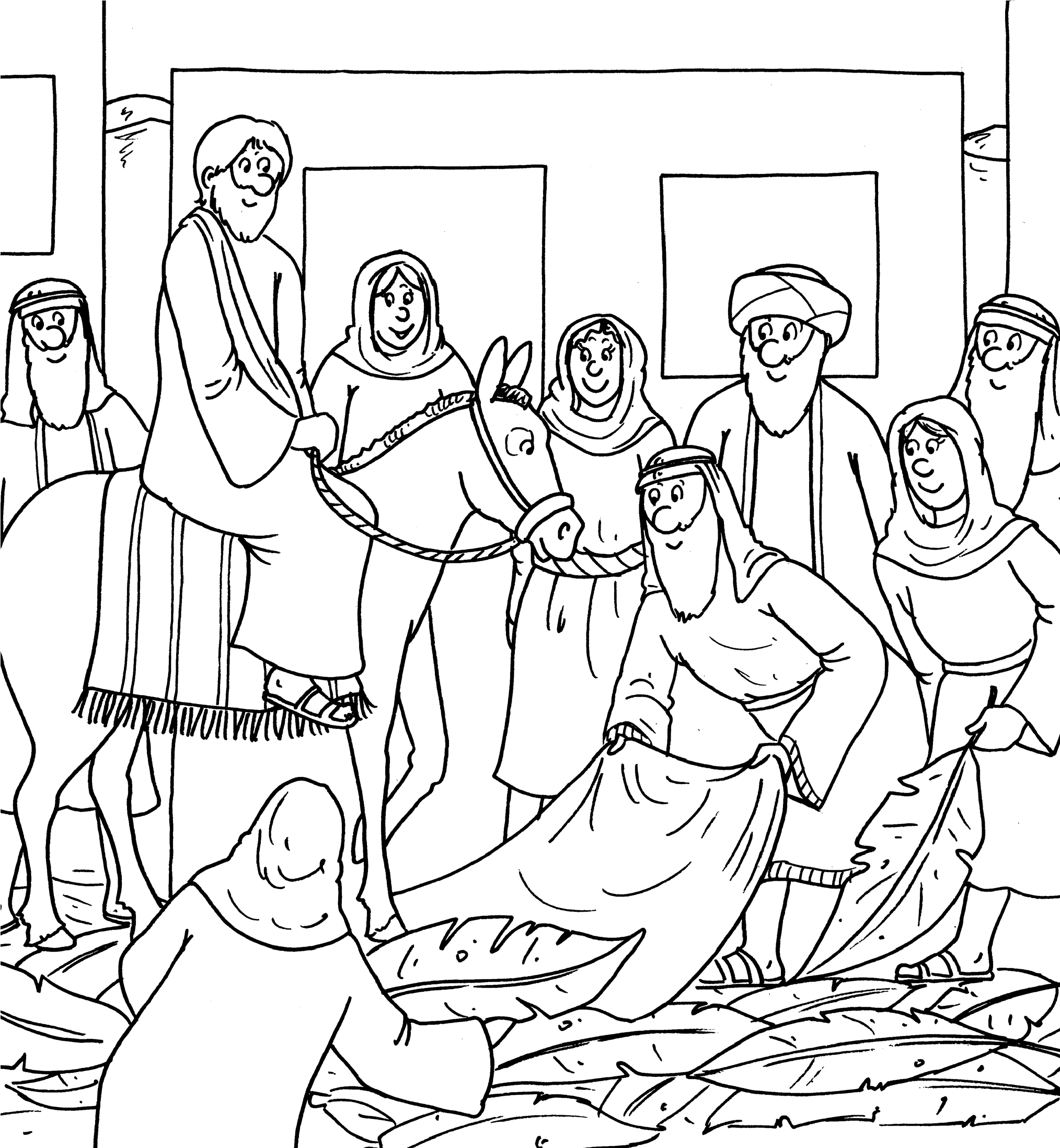 Tłum – test pamięciOdpowiedz na pytania, nie odwracając strony.Ile osób układa liście palmowe na drodze?Co mężczyzna rozciąga na drodze?Czy ktoś dotyka Jezusa?Jaki ma wzór derka, którą jest przykryty osiołek?Czy są tam jeszcze inne zwierzęta?Niedziela PalmowaDzień, w którym Jezus wjechał uroczyście do Jerozolimy, nazywamy dziś Niedzielą Palmową. Użyj poniższych słów we właściwych formach, by uzupełnić zdania.	LIŚCIE PALMOWE	KRÓL	TŁUM	OSIOŁEKJezus poprosił dwóch uczniów, by przyprowadzili Mu……………………….............................Kiedy Jezus wjechał do miasta, przywitał Go wielki ………………… ludzi.Ludzie zrywali ………………. …………………. i rzucali je na drogę przed Jezusem.Wszyscy się radowali, bo wiedzieli, że Pan Jezus jest ich ………………….....................................160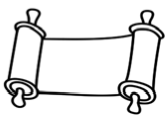 	fragment z książki „Wielka księga biblinych łamigłówek”	